 _______________________________________________________________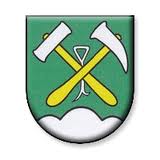 							                Kochanovce, 21.03.2019Emailová adresa na doručovanie oznámenia o delegovaní člena a náhradníka do okrskovej volebnej komisie pre voľby do Európskeho parlamentu 2019obeckochanovce@ocu.sk                                                                              Katarína Lászlóová                                                                                  starostka obce 